KUPNÍ SMLOUVA č. II-87/2019uzavřená podle § 2079 a násl. zákona č. 89/2012 Sb., občanský zákoník, ve znění pozdějších předpisů, 
mezi smluvními stranami:Muzeum města Brna, příspěvková organizaceSe sídlem: Brno, Špilberk 210/1, 66224IČ: 00101427; DIČ: CZ00101427Bankovní spojení: ***Zastoupena: PhDr. Pavlem Ciprianem, ředitelem organizace(dále jen „kupující“)aTOMSY SERVICE s.r.o.Se sídlem: Dvorského 31/10, 639 00 BrnoIČ: 27727777DIČ: CZ27727777Bankovní spojení ***Zastoupena: Ing. Tomášem Odehnalem, jednatelem(dále jen „prodávající“)I. Předmět plnění1.  Předmětem  této  smlouvy  je  závazek  prodávajícího  odevzdat  kupujícímu  výpočetní  techniku  specifikovanou 
v příloze této smlouvy (dále také „předmět koupě“), a umožnit mu nabýt vlastnické právo k této věci, a závazek kupujícího dodanou věc převzít do svého vlastnictví a zaplatit za ní kupní cenu sjednanou touto smlouvou.II. Cena a platební podmínky1.  Smluvní strany se  dohodly,  že  celková kupní cena  za  předmět koupě vymezený v čl.  I.  této  smlouvy činí:62 595 Kč bez DPH (slovy:šedesátdvatisícpětsetdevadesátpětkorun). Ke kupní ceně bude připočítána DPHv zákonné výši a dále kupní cena zahrnuje náklady prodávajícího na dopravu předmětu koupě do místa dodání dle čl. III. této smlouvy.2.  Cenu za dodaný předmět koupě se kupující zavazuje uhradit bezhotovostním převodem na výše uvedený účet prodávajícího do 14 dnů od obdržení faktury vystavené prodávajícím. Prodávající je oprávněn vystavit fakturu za dodaný předmět koupě v den jeho dodání.III. Dodací podmínky1.  Prodávající	se	zavazuje	dodat	řádně	zabalený	předmět	koupě	do	místa	dodání	nejpozdějiDo 3.5.2019. Předmět koupě předá prodávající kupujícímu nebo jím pověřené osobě.2.  Prodávající odevzdá kupujícímu předmět koupě v ujednaném množství, jakosti a provedení.3.  Spolu s předmětem koupě je prodávající povinen dodat kupujícímu tyto doklady v českém jazyce:a) fakturu,b) dodací list,c)  případně další nezbytné doklady.4.  Kupující se povinen převzít řádně a včas dodaný předmět koupě a potvrdit toto převzetí prodávajícímu datovaným podpisem na dodacím listu.5.  Vlastnické právo k předmětu koupě nabývá kupující při převzetí předmětu koupě.6.  Nebezpečí škody k předmětu koupě nabývá kupující při převzetí předmětu koupě, nebo (jestliže tak neučiní včas)v době, kdy mu prodávající zboží v souladu s touto smlouvou dodá a kupující poruší svou povinnost zboží převzít.IV. Práva z vadného plnění1.  Předmět koupě má vady, nebyl-li odevzdaný kupujícímu v ujednaném množství, jakosti nebo provedení. Za vadu se považuje i plnění jiné věci stejně jako vada v dokladech nutných pro užívání věci.2. Prodávající prohlašuje, že předmět koupě není zatížen právem třetí osoby či osob, že předmět koupě je bez právních vad.3.  Kupující nemá práva z vadného plnění, jedná-li se o vadu, kterou musel s vynaložením obvyklé pozornosti poznat již při uzavření smlouvy.4.  Nároky z vad se řídí ustanovením § 2099 a násl. Občanského zákoníku. Uplatněním nároků z vad nejsou dotčeny nároky objednatele na náhradu škody a smluvní pokuty.V. Smluvní pokuty1.  Prodávající je povinen zaplatit kupujícímu smluvní pokutu za prodlení s dodáním předmětu koupě ve výši 0,5 % z ceny za každý den prodlení. Prodávající není v  prodlení s dodáním, pokud byl  termín dodání prodloužen na základě dohody s kupujícím v písemném dodatku k této smlouvě.2.  Na jakoukoliv uplatněnou smluvní pokutu oprávněná smluvní strana vystaví penalizační fakturu.3.  Smluvní pokuty jsou splatné na základě výzvy oprávněné strany. Ustanovením o smluvní pokutě není dotčeno právo oprávněné strany domáhat se náhrady škody.VII. Závěrečná ujednání1.  Nedílnou součástí této smlouvy jsou:-     příloha č. 1 – cenová nabídka prodávajícího2.  Jakékoliv změny této smlouvy jsou možné pouze na základě písemných a očíslovaných dodatků podepsaných osobami oprávněnými jednat jménem smluvních stran.3.  Tuto smlouvu lze ukončit i před splněním závazku prodávajícího, a to odstoupením v případě porušení jakékoliv povinnosti         prodávajícího         uvedené         v této         smlouvě         nebo         z důvodů         uvedených v občanském zákoníku. Porušením povinnosti dle této smlouvy zakládající důvod k odstoupení od smlouvy, je myšleno zejména prodlení prodávajícího se splněním závazku dle této smlouvy po dobu delší než 10 dnů. K odstoupení dojde po předchozí písemné výzvě oprávněné strany.4.  Otázky    touto    smlouvou    výslovně    neupravené    se    budou    řídit    příslušnými    ustanoveními    zákona č. 89/2012 Sb., občanského zákoníku, v platném znění.5.  Smluvní strany prohlašují, že je jim znám obsah této smlouvy, že tato smlouva je projevem jejich pravé a svobodné vůle, že si smlouvu před podpisem přečetly a s jejím obsahem bezvýhradně souhlasí.6.  Prodávající bere na vědomí, že smlouvy s hodnotou předmětu převyšující 50.000 Kč bez DPH včetně dohod, na základě kterých se tyto smlouvy mění, nahrazují nebo ruší, zveřejní kupující v Registru smluv zřízeném jako informační systém veřejné správy na základě zákona č. 340/2015 Sb., o registru smluv. Prodávající výslovně souhlasí s tím, aby tato smlouva včetně případných dohod o její změně, nahrazení nebo zrušení byly v plném rozsahu v Registru smluv kupujícím zveřejněny. Prodávající prohlašuje, že skutečnosti uvedené v této smlouvě nepovažuje za obchodní tajemství a uděluje svolení k jejich užití a zveřejnění bez stanovení jakýchkoliv dalších podmínek.7.  Tato smlouva nabývá platnosti a účinnosti dnem jejího podpisu oběma smluvními stranami.8.  Tato smlouva je vyhotovena ve dvou vyhotoveních, z nichž každá smluvní strana obdrží po jednom z nich.V Brně dne:	V Brně dne: kupující: 
PhDr. Pavel Ciprian ředitel organizaceprodávající:Ing. Tomáš Odehnal jednatel společnosti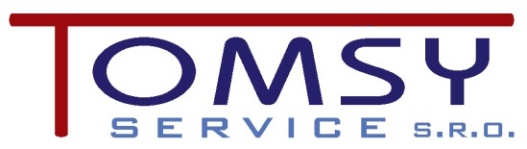 Cenová nabídka č. 2019-08 pro Muzeum města Brna, příspěvková organizaceNabídka platí do 3.5.2019Termín dodání: do 14-ti dnů od obdržení objednávky nebo podpisu smlouvyCena zahrnuje dopravu do sídla odběratele.Nabídku vypracoval: ***